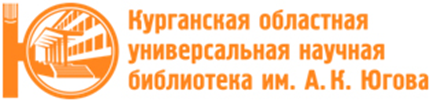 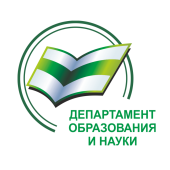 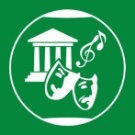 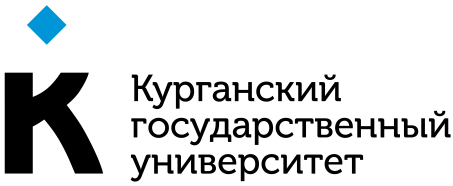 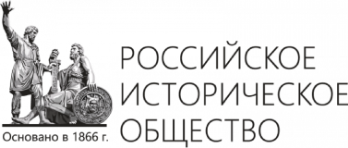 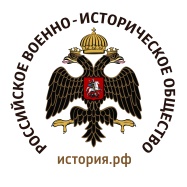 ПОЛОЖЕНИЕО ПРОВЕДЕНИИ РЕГИОНАЛЬНОЙ КРАЕВЕДЧЕСКОЙ ОЛИМПИАДЫ «МОЙ КРАЙ» В 2024 ГОДУРегиональная краеведческая олимпиада «Мой край» (далее – Олимпиада) учреждена Государственным бюджетным учреждением культуры «Курганская областная универсальная научная библиотека имени А.К. Югова» (далее – КОУНБ им. А.К. Югова). Соорганизаторами Олимпиады являются:- Управление культуры Курганской области;- Департамент образования и науки Курганской области;- ФГБОУ ВО «Курганский государственный университет»;- Совет отделения Российского исторического общества в Курганской области.- Региональное отделение Российского военно-исторического общества в Курганской областиI. Общие положения1.1 Настоящее Положение определяет порядок организации и проведения Олимпиады, ее организационно-методического обеспечения, порядок участия, определения ее победителей и призеров.1.2 Основными целями Олимпиады являются:- формирование у подрастающего поколения углубленного интереса к истории своей малой Родины, России в целом, чувства ответственности за сохранение исторической памяти;- выявление молодых талантов в области изучения гуманитарных дисциплин;- популяризация гуманитарных знаний среди молодежи посредством обращения к фонду Президентской библиотеки и «Электронной библиотеки КОУНБ им. А.К. Югова»;- формирование исторического мышления школьников и студентов, развитие навыков проведения научных исследований, в том числе поиска информации и работы с источниками.1.3 Принять участие в Олимпиаде могут учащиеся общеобразовательных учреждений с 8 по 11 класс, а также студенты средне-специальных учебных заведений Курганской области.1.4 Участие в Олимпиаде добровольное и бесплатное.1.5 Язык Олимпиады – русский.II. Оргкомитет Олимпиады2.1 Для организации и проведения Олимпиады создается Оргкомитет.2.2 Состав Оргкомитета Олимпиады утверждается приказом директора КОУНБ им. А.К. Югова.2.3 Председателем Оргкомитета Олимпиады является директор КОУНБ им. А.К. Югова.2.4 Оргкомитет Олимпиады осуществляет следующие функции и полномочия:- разрабатывает и представляет на утверждение председателю Оргкомитета Олимпиады проект Положения об Олимпиаде;- разрабатывает и представляет на утверждение председателю Оргкомитета задания Олимпиады;- утверждает регламент проведения Олимпиады;- утверждает критерии и методику оценивания выполненных заданий Олимпиады;- обеспечивает свободный доступ к информации об условиях участия и регламенте проведения Олимпиады, а также ее победителях и призерах;- осуществляет организационное руководство Олимпиадой;- награждает победителей и призеров Олимпиады.III. Жюри Олимпиады3.1 Структура и состав жюри формируются Оргкомитетом Олимпиады, утверждаются председателем Оргкомитета Олимпиады.3.2 Председатель жюри Олимпиады назначается председателем Оргкомитета Олимпиады. В состав жюри могут быть включены представители других организаций (по согласованию).3.3 Жюри Олимпиады осуществляет следующие функции и полномочия:- проверяет и оценивает результаты выполнения заданий участниками Олимпиады;- подводит итоги Олимпиады и представляет их результаты в Оргкомитет.IV. Порядок участия, организации и проведения Олимпиады4.1 Вся информация об Олимпиаде (Положение о проведении Олимпиады, задания и итоги каждого этапа) размещается в социальной сети «ВКонтакте» в группах «Курганский центр Президентской библиотеки» (https://vk.com/kurgan_rcpb), «Юговка рядом» (https://vk.com/yugovalib), а также на официальном сайте КОУНБ им. А.К. Югова (http://yugovalib.ru/).4.2 Олимпиада проводится с 29 января по 21 апреля 2024 года.4.3 Олимпиада включает в себя три этапа, которые проводятся в заочной форме:- I этап (c 29 января по 25 февраля 2024 года) – Все о Курганской области;- II этап (с 26 февраля по 24 марта 2024 года) – «О Зауралье из источника»;- III этап (с 25 марта по 21 апреля 2024 года) – эссе на заданную тему.4.4 Принять участие можно как в одном, так и во всех этапах Олимпиады.4.5 Для участия в Олимпиаде необходимо пройти регистрацию в социальной сети «ВКонтакте» в группе «Курганский центр Президентской библиотеки» (https://vk.com/kurgan_rcpb), доступ к которой будет открыт в день начала каждого этапа.4.6 Задания Олимпиады составляются на основе изданий историко-краеведческого содержания, в том числе находящихся в фондах Президентской библиотеки (https://www.prlib.ru/) и  «Электронной библиотеки КОУНБ им. А.К. Югова» (http://yugovalib.ru/).4.7 Каждый правильный ответ оценивается баллами  - от 1 до 10. V. Подведение итогов Олимпиады5.1 На каждом этапе Олимпиады жюри подводит итоги и определяет победителя (1 место) и призеров (2-3 места).5.2 Баллы, полученные участником на каждом этапе конкурса, суммируются.5.3 Итоги каждого этапа публикуются в течение 14 дней после дня его окончания в указанных ранее информационных ресурсах.5.4 Жюри определяет абсолютного победителя и призеров всех этапов Олимпиады по сумме баллов, полученных участником на каждом этапе.5.5 В случае одинакового количества набранных баллов, приоритет отдается участнику с большим количеством баллов за эссе.5.6 Объявление и награждение абсолютного победителя Олимпиады, а также призеров всех ее этапов происходит на церемонии подведения итогов Олимпиады в КОУНБ им. А.К. Югова. В этот же день награждаются победители и призеры каждого из этапов Олимпиады.5.7 Победители будут награждены дипломами I, II, III степени и ценными призами.5.8 Церемония награждения победителей и призеров пройдет 15 мая 2024 года на базе ГБУК «КОУНБ им. А.К. Югова».VI. Изменения и дополнения в ПоложениеВсе изменения и дополнения в настоящее Положение вносятся Оргкомитетом Олимпиады и утверждаются председателем Оргкомитета Олимпиады.УтверждаюИ.о. директора ГБУК «КОУНБ им. А.К. Югова»________ Самар Л.М.«____»__________2024 г.СогласованоДиректор Департамента образования и науки Курганской областиСогласованоНачальник управления культуры Курганской областиСогласованоРектор ФГБОУ ВО «Курганский государственный университет»________ Кочеров А.Б.«____»__________2024 г.________ Гончаренко Н.М.«____»__________2024 г.____________ Дубив Н.В.«____»__________2024 г.СогласованоПредседатель Совета отделения Российского исторического общества в Курганской областиСогласованоПредседатель регионального отделения Российского военно-исторического общества в Курганской области__________ Маслюженко Д.Н.«____»__________2024 г.__________ Ильтяков А.В.«____»__________2024 г.